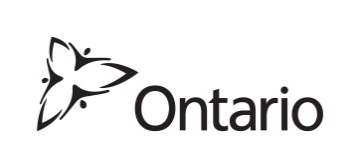 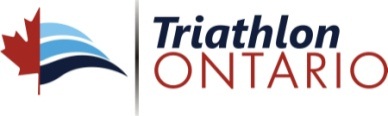 TRIATHLON ONTARIOQuest for Gold – Ontario Athlete Assistance Program 2015-2016How To ApplyTo Apply:All required information must be submitted no later than December 11th, 2015, 4pm EDT to:Phil Dale, Executive Directored@triathlonontario.com2-2015 Pan Am BoulevardMilton, Ontario416-426-7025Any athlete requesting a “Residency Exception” must submit this information by November 27th, 2015 as detailed above.It is the sole responsibility of the athlete to provide a full and complete application that meets all stated requirements.  Triathlon Ontario will neither review applications in advance of the deadline in order to make applicants aware of any missing/incorrect information and/or attachments nor make corrections on behalf of the athlete.  Any revisions on the part of the athlete will only be accepted prior to the posted submission deadline.Applications that are sent directly to the Ministry of Tourism, Culture and Sport rather than to Triathlon Ontario will not be considered valid or to have been received by the Triathlon Ontario deadline.  An email will be sent by December 14th, 2015 confirming receipt.  It is the athlete’s responsibility to contact Triathlon Ontario if this email is not received to be certain that the application has been successfully received by the deadline date.  The Sports Organization – Athlete Agreement will only come into effect if an athlete is selected and accepts carding status through the OAAP program.  Athletes who fail to return a signed Athlete Agreement by the deadline date will not be carded. The Athlete Agreement, requiring athletes to train and compete on behalf of Ontario, shall be in effect for one year from the date of the Ministry’s Approval Letter to the athlete.  An athlete who chooses to withdraw prematurely, or violates the Athlete Agreement, will be required to return the Quest for Gold funds, as detailed in the Athlete Handbook. Triathlon Ontario will publish or make known a draft list of athletes nominated for Ontario Card status by no later than January 14, 2016. In the event of a conflict or inconsistency between the MTCS eligibility requirements detailed in the MTCS binder provided to PSO/MSOs and duplicated in the Athlete Handbook provided to each nominated athlete and the eligibility requirements listed in the PSO/MSO Athlete Selection Criteria Document prepared by the PSO/MSO, the MTCS Binder/Athlete Handbook shall prevail.